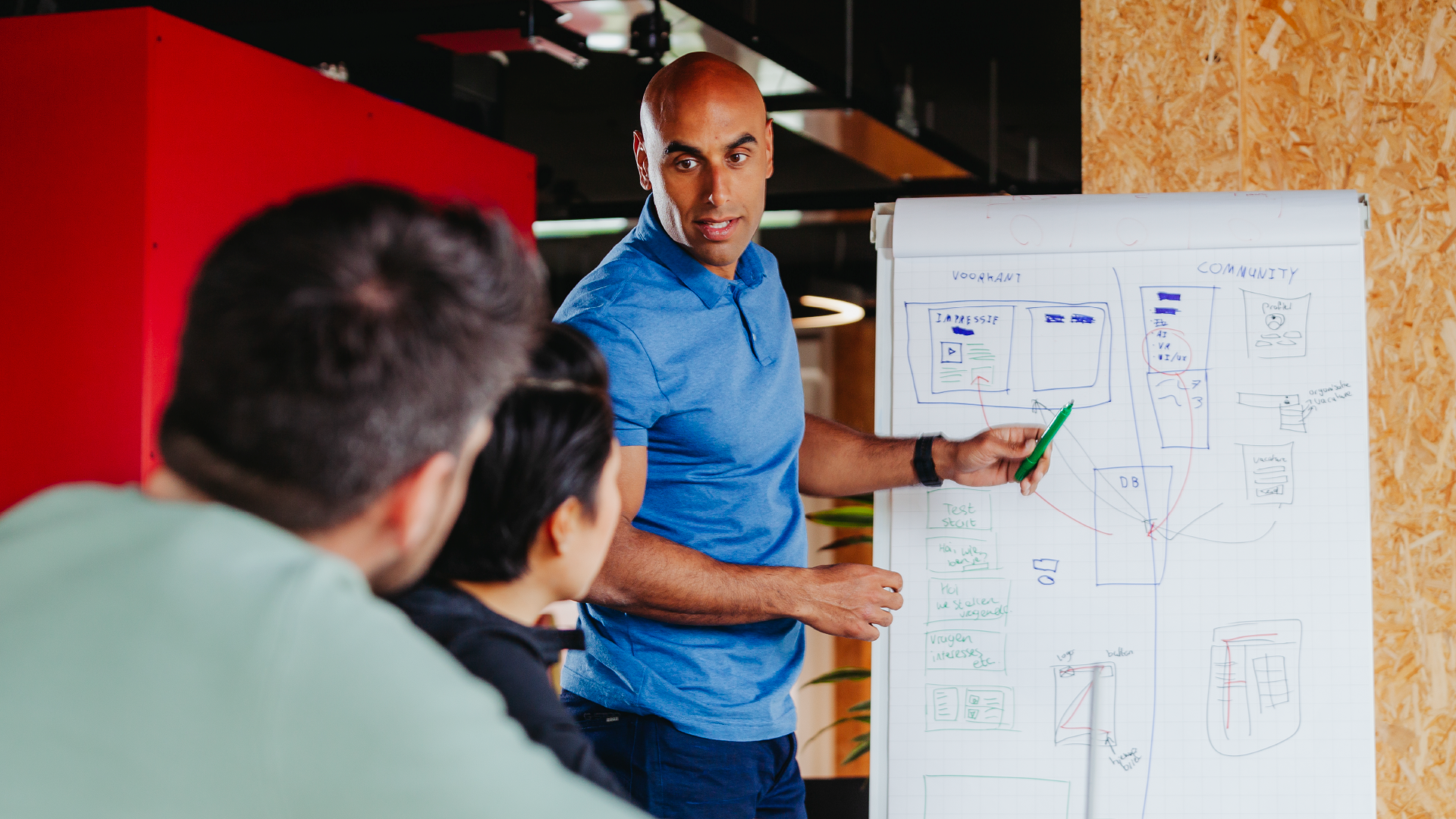 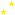 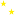 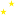 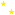 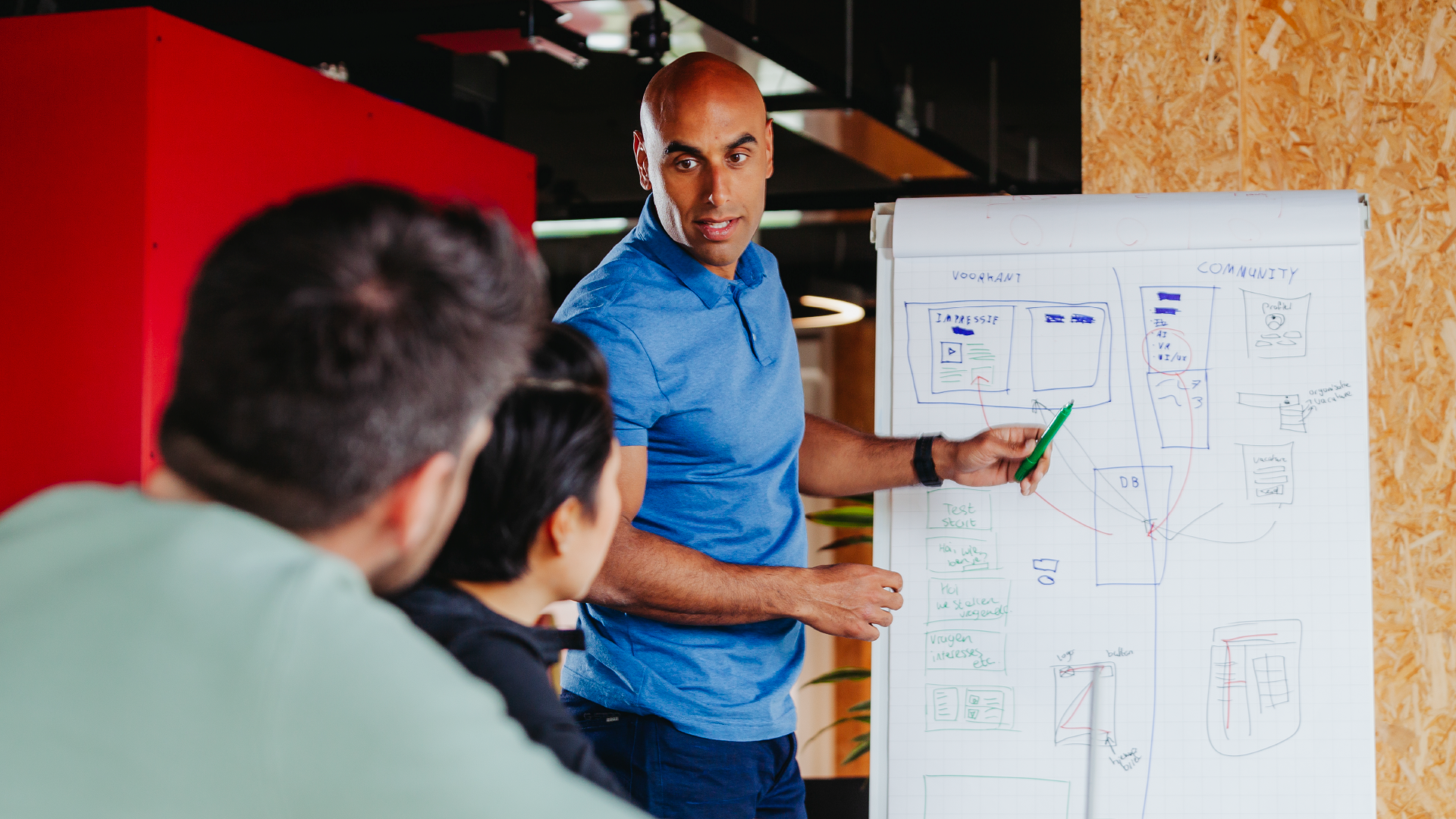 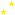 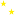 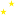 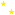   MKB HAALBAARHEIDSVOUCHER	    Model projectplan	 Beste aanvrager, In dit projectplan beschrijft u wat u gaat doen in het subsidieproject. Dit is de basis van de beoordeling van het project. Bij ieder onderdeel staat aangegeven op welke onderdelen u in moet gaan. Het is verplicht om een projectplan te maken. Wij raden aan om dit format te gebruiken. Dan weet u zeker dat u niks mist bij het opstellen van het projectplan. Wilt u liever geen gebruik maken van het format? Dat is geen probleem. Zorg wel dat u de onderdelen uit het projectplan in precies dezelfde volgorde meeneemt in uw eigen format.We zien het ingevulde projectplan graag terug in lettertype Calibri, grootte 11 met normale afstanden. Let bij het schrijven van uw plan erop dat u zich beperkt tot de kern en schrijf kort en krachtig. Schrijf daarom niet meer dan 5 pagina's (voorblad en instructie niet meegerekend). Een te lang projectplan kan namelijk ten koste gaan van de kwaliteit van de aanvraag. Dit kan de beoordeling van uw subsidieproject vertragen. Wij wensen u veel succes met het schrijven van uw projectplan!Heeft u nog vragen of komt u er niet uit? Bel of mail ons. U kunt bellen naar telefoonnummer 050-5224908 of mailen naar kennis&innovatie@snn.nl.Informatie aanvrager1.1 ProjectnaamBeschrijf hier de naam van het project.
1.2 AanvragerBeschrijf kort wat uw onderneming is en wat uw onderneming doet.  Naam en vestigingsplaats van de ondernemingOndernemersactiviteiten (algemeen) Heeft u ook een vestigingsplaats buiten Noord-Nederland? Leg dan uit welke activiteiten plaatsvinden in Noord-Nederland.1.3 ProeftuinBeschrijf van welke proeftuin u gebruik gaat maken. Naam van de proeftuinfaciliteitNaam van de contactpersoon die u heeft gesproken bij de door u gekozen proeftuinContactgegevens van deze contactpersoon (eventueel kunnen wij bij vragen over het proces van dit haalbaarheidsonderzoek contact opnemen met deze adviseur) Waarom kiest u voor deze proeftuin voor uw haalbaarheidsonderzoek?1.4 Eerstelijnsorganisatie
Beschrijf met welke eerstelijnsorganisatie u heeft gesproken in de totstandkoming van dit project.Naam van de eerstelijnsorganisatie (keuze uit: GroBusiness, IkBenDrentsOndernemer, Ynbusiness)Naam van de adviseur die u heeft gesproken van de eerstelijnsorganisatieContactgegevens van deze adviseur (eventueel kunnen wij bij vragen over het proces van dit haalbaarheidsonderzoek contact opnemen met deze adviseur) Inhoud van het project2.1 AanleidingGeef een korte omschrijving van de aanleiding, achtergrond en geef aan waar het project mee te maken heeft. Waarom wilt u onderzoeken of dit idee het haalbaar is? Geef hierbij ook aan waar het project/het onderzoek plaatsvindt.2.2 DoelstellingEen goed project voor deze subsidie richt zich op een eerste stap tot innovatie. Wat is het doel van het project en wat wilt u met het project bereiken?Beschrijf de economische vraagstukken die u gaat onderzoeken.Beschrijf de technische vraagstukken/knelpunten die u gaat onderzoeken.Is er sprake van trial and error onderzoek in uw project? Zo ja, wat gaat u dan met het trial and error onderzoek onderzoeken?Geef aan waar de mogelijke go-no go momenten/mijlpalen zitten in uw project.2.3 ResultatenWat zijn de gewenste resultaten van uw project? (Indien mogelijk per werkpakket)Wat levert het project uiteindelijk op voor uw organisatie? (Wat wordt onderzocht?)Wanneer is het project voor u geslaagd?2.4 DuurzaamheidOp welke wijze houdt u rekening met het aspect duurzaamheid? Bijvoorbeeld: Ecologische duurzaamheid (o.a. efficiënt en circulair gebruik van hulpbronnen, verhogen van de biodiversiteit, klimaatadaptie en mitigatie, duurzaam watergebruik en beheer, tegengaan van vervuiling van het milieu, verbetering van de luchtkwaliteit, reductie van bijdrage aan CO2- en overige broeikasgassen), sociale duurzaamheid (o.a. gendergelijkheid en non-discriminatie) en/of economische duurzaamheid (o.a. bevordering kennis).Uitvoering van het project3.1 ProjectactiviteitenBeschrijf de projectactiviteiten die u gaat uitvoeren. ⦁	Verdeel de activiteiten, indien mogelijk, in verschillende fases of werkpakketten.⦁	Maak een duidelijke koppeling met de begroting. Dit door de nummering van de fases/werkpakketten gelijk te maken met de nummering in de begroting.Economische haalbaarheidsvragenGeef een opsomming van de economische haalbaarheidsvragen waarop u antwoord wilt krijgen. Beschrijf hoe u onderzoek gaat doen naar het economisch perspectief van het beoogde te ontwikkelen innovatief product, proces of dienst.Economische haalbaarheidsvragen gaan bijvoorbeeld over het economisch perspectief van het beoogde te ontwikkelen innovatieve product, proces of dienst. Bijvoorbeeld een SWOT-analyse, een marktverkenning of een concurrentieanalyse. Het kan ook gaan om in kaart te brengen of het financieel zinvol is om in een later stadium een ontwikkelingsproject uit te gaan voeren.Omschrijf wie de projectwerkzaamheden gaat uitvoeren.Geef per fase/werkpakket aan wat voor onderzoek u uit gaat voeren.Bijvoorbeeld literatuuronderzoek, deskresearch, trial and error onderzoek etc.Technische haalbaarheidsvragenGeef een opsomming van de technische haalbaarheidsvragen waarop u antwoord wilt krijgen. Beschrijf hoe u onderzoek gaat doen naar het technisch perspectief van het beoogde te ontwikkelen innovatief product, proces of dienst.Technische haalbaarheidsvragen kunnen inzichtelijk maken of jouw idee technisch haalbaar is, welke materialen je het beste wel of juist niet kunt gebruiken, welke technologie geschikt zou kunnen zijn, hoe bepaalde elementen op elkaar reageren of hoe ze moeten interacteren et cetera.Omschrijf wie de projectwerkzaamheden gaat uitvoeren.Geef per fase/werkpakket aan wat voor onderzoek u uit gaat voeren.Bijvoorbeeld literatuuronderzoek, deskresearch, trial and error onderzoek etc.Als er sprake is van het gebruik van materialen voor uw haalbaarheidsproject Geef aan waar u deze materialen voor gaat gebruiken.De tabel hieronder kunt u als voorbeeld gebruiken voor de beantwoording van bovenstaande onderdelen.Activiteiten per werkpakket3.2 PlanningGeef aan wat de start- en einddatum van het project is.Het kan zijn dat u bij het uitvoeren van het project (onvoorziene) problemen ervaart en vertraging oploopt. Licht kort toe hoe u er dan voor gaat zorgen dat het onderzoek binnen de projectperiode kan worden afgerond.BegrotingVul het Excel-bestand ‘Format begroting’ in. Deze kunt u op onze website vinden via www.snn.nl/mkb-haalbaarheidsvoucher onder ‘Aanvraag voorbereiden’.WerkpakketActiviteit Werkzaamheden en resultaten Kosten 1 …1.1 ……€ …1.2 ……€ …